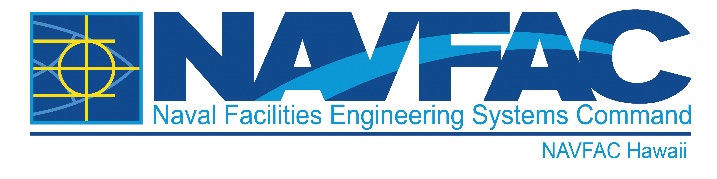 NEWS RELEASE PUBLIC AFFAIRS OFFICEFOR IMMEDIATE RELEASE: September 8, 2023                                                                                    Release No. 23-03Contact:	Corwin Colbert, Public Affairs Officer		Commanding OfficerEmail:	corwin.m.colbert.civ@us.navy.mil		            Naval Facilities Engineering SystemsAuthor:	NAVFAC Headquarters			            Command, HawaiiOfc:	808-471-7300						400 Marshall RoadCel:	808-457-7497						JBPHH HI 96860-3139Fax:	808-474-5479	NAVFAC Hawaii Awards $85 Million contract modification for architect-engineer servicesJOINT BASE PEARL HARBOR-HICKAM, Hawaii – Naval Facilities Engineering Systems Command (NAVFAC) Hawaii awarded $85,000,000 in capacity for a firm-fixed price, indefinite-delivery/indefinite-quantity modification to previously awarded contract to Jacobs/B&V, JV (Federal Services) Sept. 8. This contract is for architect-engineer services and work will be performed at various locations within the NAVFAC Hawaii area of responsibility, including Hawaii; and other South Pacific Islands with an expected completion date of June 2025. Work includes but is not limited to: utility projects, the execution and delivery of military construction project documentation functional analysis and concept development workshops, design charrettesdesign-build request for proposal solicitation documents design-bid-build design contract documents; cost estimatestechnical surveys and reports including concept studies, site engineering investigations and surveys collateral equipment buy packages comprehensive interior design, which includes structural interior design, furniture, fixtures and equipment packages post construction award servicesFor more information about NAVFAC Hawaii and/or Naval Facilities Engineering Systems Command visit:www.navfac.navy.mil .Naval Facilities Engineering Systems Command: The Facilities and Expeditionary Combat Systems CommandNAVFAC is the Naval Shore Facilities and Expeditionary Systems Command that plans, builds, and maintains sustainable facilities, delivers environmental, utilities and other base services, and acquires and manages expeditionary combat force systems and equipment. We are a global organization with a workforce of over 22,900, Government civilians, foreign national employees, contractors and military (active and reserve) with an annual volume of business in excess of $15 billion.For more information about NAVFAC Hawaii, visit us at www.navfac.navy.mil/navfac_worldwide/pacific/fecs/hawaii.html, www.facebook.com/navfachawaii/, www.twitter.com/navfac, and/or www.flickr.com/photos/navfac.Naval Facilities Engineering Systems Command: www.navfac.navy.mil